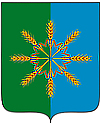 Администрация Новозыбковского районаР А С П О Р Я Ж Е Н И Еот 24 декабря 2015 г.                                                                                                 № 255-рг. НовозыбковО введении режима повышенной готовности на территории Новозыбковского районаВ связи с предстоящими нерабочими праздничными и выходными днями, проведением предновогодних, новогодних и рождественских праздничных мероприятий, повышением вероятности возникновения чрезвычайных ситуаций и происшествий социально значимого характера, в соответствии с Федеральным законом от 21 декабря 1994 года № 68-ФЗ «О защите населения и территорий от чрезвычайных ситуаций природного и техногенного характера», постановлением Правительства Российской Федерации от 30 декабря 2003 года № 794 «О единой государственной системе предупреждения и ликвидации чрезвычайных ситуаций», во исполнение распоряжения Губернатора Брянской области от 21.12.2015г. № 1294-рг «О введении режима повышенной готовности»:Ввести для органов управления и сил районного звена территориальной подсистемы РСЧС Брянской области на период с 9.00 28 декабря 2015 года до 9.00 11 января 2016 года режим функционирования повышенной готовности.Рекомендовать главам сельских поселений, руководителям объектов образования, социально-культурной сферы служб жизнеобеспечения района:усилить контроль за состоянием окружающей среды, прогнозированием возникновения чрезвычайных ситуаций и их последствий;установить режим круглосуточного дежурства из числа руководителей и должностных лиц органов управления и сил единой системы на стационарных пунктах управления;обеспечить непрерывный сбор, обработку и передачу органам управления и силам единой системы данных о прогнозируемых чрезвычайных ситуациях, информирование населения через средства массовой информации о правилах поведения в условиях низких температур, в том числе при использовании обогревательных приборов и печей, мер безопасности при использовании пиротехнических изделий, о состоянии льда в традиционных местах подледного лова рыбы и запрете выезда на лед автомобильной техники, порядке действий при чрезвычайных ситуациях;в случае необходимости принимать оперативные меры по предупреждению возникновения и развития чрезвычайных ситуаций, снижению размеров ущерба и потерь в случае их возникновения, а также повышению устойчивости и безопасности функционирования организаций в чрезвычайных ситуациях;уточнить планы действий (взаимодействия) по предупреждению и ликвидации чрезвычайных ситуаций и иные документы;при необходимости приводить силы и средства единой системы в готовность к реагированию на чрезвычайные ситуации, обеспечить формирование оперативных групп и их выдвижение в предполагаемые районы действий;обеспечить восполнение при необходимости резервов материальных ресурсов, созданных для ликвидации чрезвычайных ситуаций;организовать при необходимости проведение эвакуационных мероприятий.Рекомендовать руководителям объектов образования, социально-культурной сферы и объекты жизнеобеспечения:обеспечить устойчивую работу систем жизнеобеспечения населения; проверить наличие и готовность к работе резервных источников питания;обеспечить выполнение требований пожарной безопасности и противопожарного режима на подведомственных объектах и в местах проведения праздничных мероприятий, организовать дежурство ответственных должностных лиц во время проведения мероприятий с массовым пребыванием людей;провести дополнительные противопожарные инструктажи с обслуживающим персоналом объектов и должностными лицами, ответственными за проведение праздничных мероприятий.4. Рекомендовать главам сельских поселений: обеспечить силами представителей администраций сельских поселений совместно с сотрудниками полиции патрулирование в местах массового выхода людей на лед:организовать круглосуточное дежурство личного состава добровольной пожарной команды в месте ее дислокации и готовность добровольных пожарных формирований к своевременному реагированию на возможные пожары.5. Комиссии по предупреждению и ликвидации  чрезвычайных ситуаций и обеспечению пожарной безопасности на территории Новозыбковского района принять необходимые превентивные меры к предупреждению чрезвычайных ситуаций в рамках своих полномочий, установленных законодательством.5.1. Провести:проверку и обеспечить готовность систем оповещения населения; проверку наличия и готовности к работе резервных источников питания на объектах социальной сферы и жизнеобеспечения населения;проверку готовности сил и средств, предназначенных для проведения аварийно-спасательных и восстановительных работ на объектах жизнеобеспечения населения, а также наличия и готовности к использованию резервов материально-технических ресурсов для ликвидации аварий;проверку готовности снегоуборочной техники, запасов пескосоляной смеси, а также тягачей, предназначенных для работ в местах затруднения движения на автомобильных дорогах вследствие неблагоприятных погодных явлений;дополнительные инструктажи с ответственными дежурными по администрации района на период праздничных дней и должностными лицами, ответственными за проведение праздничных мероприятий.5.2. Организовать:постоянный мониторинг за изменениями обстановки на территории Новозыбковского района, в том числе за бесперебойным функционированием объектов топливно-энергетического комплекса, жилищно- коммунального хозяйства, состоянием объектов социальной сферы, автомобильных трасс, ледовой обстановки на водоемах;выполнение комплекса профилактических мероприятий, направленных на недопущение пожаров и минимизацию их последствий, в том числе на объектах жилого фонда;5.3. Обеспечить:экстренное реагирование на обращения и заявления граждан по вопросам обеспечения теплом, электроэнергией, водой, другими коммунальными услугами;выполнение требований пожарной безопасности и противопожарного режима на подведомственных объектах и в местах проведения праздничных мероприятий, в том числе организовать дежурство ответственных должностных лиц во время проведения мероприятий с массовым пребыванием людей;создание запаса горюче-смазочных материалов для выполнения задач по предназначению;6. Рекомендовать ПЧ-16 ФГКУ «1 ОФПС по Брянской области»:организовать выполнение комплекса мероприятий по своевременному реагированию формирования на чрезвычайные ситуации природного и техногенного характера;7. Рекомендовать отделу надзорной деятельности по г. Новозыбкову и Новозыбковскому району обеспечить дежурство сотрудников отдела на объектах при проведении праздничных мероприятий с массовым пребыванием людей.8. Настоящее распоряжение вступает в силу со дня его официального опубликования.9. Контроль за исполнением настоящего распоряжения возложить на заместителя главы администрации района Хохлова А.Н..Глава  администрации района                                                                       В.А. Шинкоренко